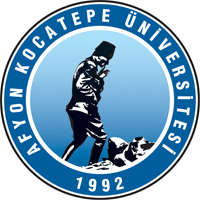 BAYAT MESLEK YÜKSEKOKULU2019 YILIBİRİM FAALİYET RAPORUHARCAMA YETKİLİSİ SUNUŞUÜniversiteler, bir toplumda en üst düzeyde eğitim, öğretim ve araştırma faaliyetlerini sürdüren ve toplum tarafından genel kabul gören kurumlar olarak karşımıza çıkmaktadır. Üniversitelerde diğer kar amaçlı kuruluşlar gibi varlık nedenleri olan misyon ve vizyonları doğrultusunda belirleyecekleri kısa, orta ve uzun dönemli amaçlara ulaşmak için stratejik planlar geliştirmek zorundadırlar. Hiyerarşik yapı içerisinde tepedeki yönetim kademelerinden başlayarak en alt yönetim kademelerine kadar bu temel amaç ve stratejiler doğrultusunda her birim kendi eğitim öğretim ve araştırma hedef ve stratejilerini belirlemek zorundadırlar. Böylece günümüzde her alanda varlığını hissettiren yoğun rekabet koşullarında stratejik hareket etme imkan ve yeteneğine kavuşabileceklerdir. İhtiyaç duyacakları kaynak miktarını belirleme ve bu kaynakları gerekli yerlere yeteri kadar tahsis etme sonucunda yetkili birimler, birer performans göstergesine dönüştürülecek birim hedef ve stratejilerini takip etme imkânına kavuşacaklarıdır. Afyon Kocatepe Üniversitesi Bayat Meslek Yüksekokulu Akademik Değerlendirme ve Geliştirme Ekibi olarak, Yükseköğretim Akademik Değerlendirme ve Geliştirme Yönetmeliği kapsamında hazırlanan bu değerlendirme raporunda ilgili hususlar dikkate alınarak akademik ve idari süreçler değerlendirilmiş, performans sonuçları ortaya konulmuştur. Rapor hazırlanırken tüm süreçlerdeki zayıf ve güçlü yönler tek tek tespit edilerek zayıf yönlerin iyileştirilmesi için gerekli çalışmaların neler olabileceği konusunda çalışmalar yapılmasına karar verilmiştir. Ayrıca, bu raporda akademik ve idari birimlerin ve aynı zamanda öğrencilerimizin ve paydaşlarımızın memnuniyet düzeylerini de görebilmekteyiz. Bu konudaki ileriki dönemlere yönelik daha nitelikli çalışmalar yapacağımıza inanıyor ve 2019 Faaliyet Raporu’nun hazırlanmasında emeği geçen arkadaşlarıma çok teşekkür ediyorum.                                                                                                                               Dr.Öğr.Üyesi İbrahim DURMUŞ                                                                                                                                                     MÜDÜRTABLO LİSTESİTablo 1: Temel Hizmet Alanları	5Tablo 2: Eğitim ve Araştırma Alanları	5Tablo 3: Akademik Personel ve İdari Personel Hizmet Alanları	5Tablo 4: Konferans Salonu ve Toplantı Salonlarının Sayı ve Kapasitelerine Göre Dağılımı	5Tablo 5: Kütüphane Hizmet Alanları	5Tablo 6: Sosyal Alanların Sayı, Alan ve Kapasitelerine Göre Dağılımı	6Tablo 7: Diğer Hizmet Alanları	6Tablo 8: Taşınır Malzemeler Sayı ve Tutarları	6Tablo 9: Taşıt Sayıları	6Tablo 11: Teknolojik Kaynaklar	7Tablo 13: Akademik Personelin Unvanları İtibarıyla Dağılımı	7Tablo 14: Akademik Personelin Unvan İtibarıyla Çalıştığı Programlara Göre Dağılımı	7Tablo 20: Akademik Personelin Yaşlara Göre Dağılımı	8Tablo 21: Akademik Personelin Kıdem/Hizmet Sürelerine Göre Dağılımı	8Tablo 22: Akademik Personelin Cinsiyete Göre Dağılımı	8Tablo 23: Akademik Personelin Temel Eğitim Alanlarına Göre Dağılımı	8Tablo 24: İdari Personel Sayıları	9Tablo 25: İdari Personelin Yaş Grupları İtibarıyla Dağılımı	9Tablo 26: İdari Personelin Hizmet Süreleri İtibarıyla Dağılımı	9Tablo 27: İdari Personelin Cinsiyet Dağılımı	9Tablo 28: İdari Personelin Eğitim Durumuna Göre Dağılımı	9Tablo 29: İdari Personel Eğitim Bilgileri	10Tablo 31: Program Bilgileri	10Tablo 32: Öğrenim Türlerine Göre Öğrenci Sayıları	10Tablo 33: Öğrencilerin Temel Alanlara Göre Dağılımı	10Tablo 34: Öğrencilerin İllere Göre Dağılımı	11Tablo 36: YKS Sonucu Yerleşen Öğrenci Sayısı ve Doluluk Oranı	11Tablo 37: YKS Sonucu Yerleşen Öğrencilerin Başarı Sıralamaları	11Tablo 38: Geçiş Yapan Öğrenci Sayıları	12Tablo 41: Staj Yapan Öğrenci Sayısı	12Tablo 42: Mezun Durumundaki ve Mezun Olan Öğrenci Sayıları	12Tablo 44: Bilimsel Yayınlar	13Tablo 49: Diğer Uygulama ve Hizmet Faaliyetleri Sayıları	13Tablo 50: Burs Hizmetlerinden Yararlanan Öğrenci Sayıları	14Tablo 51: Kısmi Zamanlı Öğrenci Çalıştırma Programı Kapsamında Çalışan Öğrenci Bilgileri	14Tablo 55: Doğrudan Teminlere İlişkin Bilgiler	14Tablo 57: Bütçe Uygulama Sonuçları	15Tablo 58: Birim Bütçesinden Gerçekleştirilen Öğrenci Başına Düşen Cari Hizmet Maliyetleri	15Tablo 62: Performans Göstergeleri	16GENEL BİLGİLERMİSYON VE VİZYONMisyonumuz; Evrensel değerler ışığında bilim, teknoloji ve sanat birikiminden yararlanarak ülkenin geleceği için üstün nitelikli araştırma, eğitim ve hizmet alanındaki üretimini toplum yararına sunmayı görev edinmiş, mesleki  eğitim- öğretim, alanında çalışma, bilimsel araştırma üzerine yoğunlaşmış Yüksekokul öğrencilerini; Atatürk inkılapları ve ilkeleri doğrultusunda; hür ve bilimsel düşünce gücüne, geniş bir dünya görüşüne sahip, insan haklarına saygılı; beden, zihin, ahlak ve duygu bakımından  sağlıklı olarak gelişmiş, ilgi ve yetenekleri yönünde yurt kalkınmasına ve ihtiyaçlarına cevap verecek, aynı zamanda kendi geçim ve mutluluğunu sağlayacak bir mesleğin bilgi, beceri, davranış ve genel kültürüne sahip vatandaşlar olarak yetiştirmektir. Ülkemizin eğitilmiş işgücüne katkıda bulunacak programlar uygulayarak, çağdaş uygarlığın üretken, yaratıcı ve seçkin bir ortağı haline gelmesini sağlamaktır. Afyon Kocatepe Üniversitesi Bayat Meslek Yüksekokulu olarak kaliteli mesleki beceri kazandırmak, bilgi ve teknoloji üretmek, evrensel ve çağdaş gelişmeye katkıda bulunmaktır. Vizyonumuz; Teknolojik imkanlarla donatılmış, çağdaş ve bilimsel tüm gelişmeleri çalışmalarına yansıtan işinde uzman, yaratıcı ve yetenekli, kaynakları en iyi  şekilde kullanarak;Dünya standartlarında kaliteli yüksek öğretim sağlayan,Araştırma-geliştirme çalışmaları yapan ve bilgi üreten,Topluma hizmeti, temel görevleri arasında sayan,Bilgi toplumunun oluşmasında hizmet eden,Türkiye Cumhuriyeti'nin laik ve sosyal devleti niteliklerine sahip çıkan,Vatanını, milletini  ve tüm insanları seven bireyler yetiştiren,Kurulu bulunduğu bölgede lokomotif güç sergileyen,      Toplumun her kesiminde saygı duyulan, bir meslek yüksekokulu olmaktır. YETKİ, GÖREV VE SORUMLULUKLAR     Sorumluluklar: Kendi uzmanlık alanında ülkenin bilimsel, sosyal ve ekonomik yönlerden ilerlemesine ve gelişmesine katkıda bulunmak , sorunlarını diğer kuruluşlarla işbirliği yaparak çözüme kavuşturmak, kamu kuruluşlarına önerilerde bulunmak suretiyle öğretim ve araştırma konusunda öncülük yapmak, sonuçlarını toplumun yararına sunmak ve kamu kuruluşlarınca istenecek inceleme ve araştırmaları sonuçlandırarak düşüncelerini ve önerilerini bildirmek.Yetki ve Görev :Yüksekokul Müdürü 		: 	Dr.Öğr.Üyesi İbrahim DURMUŞYüksekokul Sekreteri		:	Ahmet KARADEMİR1.3. BİRİME İLİŞKİN BİLGİLER1.3.1. Tarihsel Gelişim    1-Tarihsel GelişimBayat Meslek Yüksekokulu 2006-2007 eğitim ve öğretim yılı güz yarıyılında İşletme ve Dış Ticaret programları olmak üzere 2 bölümde 74 öğrenciyle eğitime başlamıştır. 2007-2008 Eğitim ve öğretim yılı güz yarıyılı itibariyle mevcut bölümlerin ikinci öğretimleri de açılmış ve öğrenci sayımız 217'ye yükselmiştir.2008-2009 Eğitim ve öğretim yılı itibarı ile İnsan Kaynakları programı da açılmış olup diğer programların öğrenci kontenjanı artırışı ile öğrenci sayımız 460'a yükselmiştir. Kontenjan artışlarıyla 2009-2010 öğretim yılında öğrenci sayımız 580'e yükselmiştir. 2011- 2012 öğretim yılında ise öğrenci sayımız 641' e yükselmiştir. 2013-2014 eğitim ve öğretim yılında Laborant ve Veteriner Sağlık bölümü açılmış olup, 2020-2021 eğitim ve öğretim yılında ise Posta Hizmetleri bölümünün açılması planlanmaktadır. 
      
      Eğitim binası Bayat ilçesi merkezinde olup 5 kattan oluşmaktadır ve yaklaşık 4000 m² kapalı alana sahiptir. Bodrum kat yemekhane, spor salonundan; Zemin kat kantin,konferans salonu ve idari personel odalarından; birinci ve ikinci  kat dersliklerden ve kütüphaneden, üçüncü kat idari ve akademik personel odaları ve tam donanımlı iki adet bilgisayar laboratuvarından; dördüncü kat salonu, derslikler ve tam donanımlı veterinerlik laboratuvarından oluşmaktadır.      Bununla birlikte, yüksekokulumuz öğrencilerinin dinlenip boş vakitlerini değerlendirebilecekleri parklar, gezi alanları ve yayla belediyemiz sınırları içerisindedir. İlçede öğrencilerin kullanabilecekleri bir kapalı spor salonu, futbol sahası ve halı saha ile sportif faaliyetlerine devam edebilecekleri imkanları mevcuttur. Ayrıca ilçemizde kız ve erkek KYK yurdu mevcuttur.BİRİME İLİŞKİN BİLGİLERÖrgüt YapısıÖrgüt Yapısı : Bayat Meslek Yüksekokulumuzun 2006-20007 öğretim yılında eğitime başlamasından dolayı  gerekli akademik ve idari kadrolaşma sağlanmaya çalışılmakta olup bu yıl itibariyle okulumuza tahsis edilecek personel kadroları ile istenilen örgüt yapılanması teşkil edilecektir.Şu anki örgüt yapımız Mevcut akademik örgüt yapısı ;1.3.3. Fiziksel Yapı1.3.3.1. TaşınmazlarA.K.Ü. Bayat Meslek Yüksekokulumuz 2006-2007 Öğretim Yılında Eğitime başlamıştır. Yüksekokulumuzda Dış Ticaret (NÖ) –Dış Ticaret (İÖ), İşletme (NÖ), İnsan Kaynakları (NÖ) – İnsan Kaynakları (İ.Ö.), Laborant ve Veteriner Sağlık(N.Ö.) - Laborant ve Veteriner Sağlık(İ.Ö.)   programları mevcut olup toplam 322 öğrencisi vardır. Yüksekokulumuz yeni hizmet binasına 2008-2009 öğretim yılı güz yarıyılında taşınmıştır. Bina 600 m2 oturum alanında, bodrum üzeri 5 kat olup toplam  3600 m2 kullanım alanına sahiptir. Kalorifer tesisat sistemimiz merkezi stokerli ısıtma sistemine sahiptir.Tablo 1: Temel Hizmet AlanlarıTablo 2: Eğitim ve Araştırma AlanlarıTablo 3: Akademik Personel ve İdari Personel Hizmet AlanlarıTablo 4: Konferans Salonu ve Toplantı Salonlarının Sayı ve Kapasitelerine Göre DağılımıTablo 5: Kütüphane Hizmet AlanlarıTablo 6: Sosyal Alanların Sayı, Alan ve Kapasitelerine Göre DağılımıTablo 7: Diğer Hizmet AlanlarıTaşınırlarTablo 8: Taşınır Malzemeler Sayı ve TutarlarıTablo 9: Taşıt SayılarıBilgi Kaynakları ve Teknolojik KaynaklarTablo 11: Teknolojik Kaynaklarİnsan KaynaklarıTablo 13: Akademik Personelin Unvanları İtibarıyla DağılımıTablo 14: Akademik Personelin Unvan İtibarıyla Çalıştığı Programlara Göre DağılımıTablo 20: Akademik Personelin Yaşlara Göre DağılımıTablo 21: Akademik Personelin Kıdem/Hizmet Sürelerine Göre DağılımıTablo 22: Akademik Personelin Cinsiyete Göre DağılımıTablo 23: Akademik Personelin Temel Eğitim Alanlarına Göre DağılımıTablo 24: İdari Personel SayılarıTablo 25: İdari Personelin Yaş Grupları İtibarıyla DağılımıTablo 26: İdari Personelin Hizmet Süreleri İtibarıyla DağılımıTablo 27: İdari Personelin Cinsiyet DağılımıTablo 28: İdari Personelin Eğitim Durumuna Göre DağılımıTablo 29: İdari Personel Eğitim BilgileriSunulan HizmetlerEğitim HizmetleriTablo 31: Program BilgileriTablo 32: Öğrenim Türlerine Göre Öğrenci SayılarıTablo 33: Öğrencilerin Temel Alanlara Göre DağılımıTablo 34: Öğrencilerin İllere Göre DağılımıTablo 36: YKS Sonucu Yerleşen Öğrenci Sayısı ve Doluluk OranıTablo 37: YKS Sonucu Yerleşen Öğrencilerin Başarı SıralamalarıTablo 38: Geçiş Yapan Öğrenci SayılarıTablo 41: Staj Yapan Öğrenci SayısıTablo 42: Mezun Durumundaki ve Mezun Olan Öğrenci SayılarıAraştırma ve Geliştirme HizmetleriTablo 44: Bilimsel YayınlarTablo 49: Diğer Uygulama ve Hizmet Faaliyetleri SayılarıTablo 50: Burs Hizmetlerinden Yararlanan Öğrenci SayılarıTablo 51: Kısmi Zamanlı Öğrenci Çalıştırma Programı Kapsamında Çalışan Öğrenci Bilgileriİdari HizmetlerTablo 55: Doğrudan Teminlere İlişkin BilgilerYönetim ve İç Kontrol SistemiAkademik ve idari kadrolaşmamızın tam olmayışından dolayı müdür ve yüksekokul sekreteri ilgili tüm yönetim ve iç kontrolleri yapmış, hizmetin aksamamasını sağlanmıştır. Kadrolaşma yapılandırılması sonucunda yönetim ve iç kontrol sisteminde  daha verimli ve başarılı çalışma yapılacaktır.	2019 Mali yılında Yüksekokulumuza tahsis edilen ödenekler ihtiyaçlar doğrultusunda verimli ve etkin kullanılmıştır. Yapılan harcama ve ödemeler zamanında tahakkuk ettirilmiş, kısıtlı imkanlarımız verimli bir şekilde değerlendirilmiştir.AMAÇ VE HEDEFLERMevcut programlarımızla  ekonomimize eğitilmiş işgücü kazandırılması ve eğitimin her düzeyde daha yaygın ve etkili kılınması hedeflenmektedir. Eğitimin her alanında çağdaş teknolojiyi kullanarak, bilim ve teknoloji alanındaki gelişmeleri yakından takip eden, bugüne ve geleceğe yönelik gereksinimlere yanıt veren, yapıcı, yaratıcı, eleştirel düşünmeyi hedef edinen bireyleri yetiştirmek. Eğitim–Öğretim programlarımızda, teknik bilgi becerisine sahip, sağlık ve sağlıklı yaşamla ilgili tedavi yöntemlerine hakim, kalifiye işgücünün kazandırılması hedeflenmektedir. FAALİYETLERE İLİŞKİN BİLGİ VE DEĞERLENDİRMELERMALİ BİLGİLERBütçe Uygulama SonuçlarıTablo 57: Bütçe Uygulama SonuçlarıTablo 58: Birim Bütçesinden Gerçekleştirilen Öğrenci Başına Düşen Cari Hizmet MaliyetleriMali Denetim SonuçlarıDış Denetim	2019 mali yılında tahsisi edilen bütçe kullanımında herhangi bir aksama tespit edilmemiştir. Bütçe etkin bir şekilde kullanılmıştır.PERFORMANS BİLGİLERİTablo 62: Performans GöstergeleriKURUMSAL KABİLİYET VE KAPASİTENİN DEĞERLENDİRİLMESİGÜÇLÜ YÖNLERÜniversitenin kurumsallaşması yönünde kurum içi demokrasinin işletilmesi için idarecilerin sergilediği kararlı tutum,   Tüm birimlerin yeterli bilgisayar donanımına ve laboratuvarlara sahip olması,  Kesintisiz kablosuz internet imkânının sunulması,  Farklı fakülte ve birimlerden gelen öğretim elemanlarının birikimlerinden faydalanabilme, İlçemize ulaşımın kolay olması nedeniyle öğrencilerimizin  okulumuzu tercih etmeleri,Mevcut programlara cevap verebilecek durumda olan fiziki yapılanmamız ile teknolojik imkanlarımızın yeterli düzeyde olması,  Teknolojinin eğitimde kullanılmasının  yaygınlaştırılması,Kaliteli eğitimin teşvik edilmesi,   Yöre halkı ile öğrenci yardımlaşmasının üst düzeyde olması. Öğrencilerimizin sakin ve huzurlu bir ortamda eğitimlerini sürdürmeleri. İYİLEŞTİRMEYE AÇIK YÖNLERBilimsel, kültürel, sosyal ve sportif altyapının yetersizliği,Öğretim elemanlarının yabancı dil sorunu ve özellikle dış ticaret programına yönelik yabancı dil uygulamasının yaygınlaştırılamaması, İlçenin ve okulumuzun sosyal imkanlarının sınırlı olması,Üniversitemizdeki kadro sıkıntısı  nedeniyle idari personel sayısının yetersiz olması ,Bütçe imkanlarımızın hedeflerimiz doğrultusunda yetersiz olmasıDEĞERLENDİRMEDünyada gelişmiş ülkelerin en önemli insan kaynağını meslek okullarından mezun olan gençlerin oluşturduğu bilinen bir gerçektir. Günümüzde gelişmiş ülkelerde pek çok meslek, konuyla ilgili eğitim alınmadan yapılamamaktadır. Bu nedenle gençlerin bir meslek sahibi olmak ya da işletme açmak için mutlaka bir mesleki eğitim almaları gerekmektedir. Özellikle sanayi ve hizmet sektörünün ara eleman gereksinimi bu okullar tarafından karşılanmaktadır. Oluşturulan meslek standartlarına göre açılan meslek okulları sayesinde sanayi ile eşgüdüm içinde işleyen mesleki eğitim sistemi de başarılı sonuçlar vermektedir. ÖNERİ VE TEDBİRLERMeslek olarak seçtikleri bir dalda eğitim görerek, gelişmiş toplumlar seviyesinde yer almamızı sağlayacak olan Meslek Yüksek Okullarının eğitim sistemimizdeki önemi büyüktür. Ülkemizde yükseköğrenim gören öğrencilerin yaklaşık dörtte biri meslek yüksekokullarında okumaktadır. Ancak, bu okullara gelen öğrencilerin çoğunlukla sınavsız geçiş yolu ile yada düşük puanla yerleştirilmeleri nedeni ile öğrencilerin lise başarı profilleri düşük olmaktadır. Artan işsizlik nedeni ile ara eleman olarak istihdam edilmeyi bekleyen mezunlar, fakülte mezunlarının ara eleman olarak istihdama razı olmaları nedeni ile büyük sıkıntı yaşamaktadırlar. Dikey geçiş  kontenjanlarının düşük tutulması nedeni ile de başarılı öğrencilerin çok azı fakültelere devam edebilme şansı yakalayabilmektedir. Çalışma yaşamında işverenlerin tercih edeceği ve eksikliğini duyduğu alanlarda programlar açılarak, okulların etkinliğinin arttırılması yararlı olacaktır. Bir yanda işsizlik varken, diğer yandan da sanayicilerin belli alanlarda ara eleman sıkıntısı çektikleri görülmektedir. Bu iki tarafı bir araya getirecek bir planlama ile meslek yüksekokulları daha cazip hale gelecektir.Meslek Yüksekokullarına başarılı öğrencilerin de yönelmesinin sağlanması büyük ölçüde işsizlik sorunu ile doğru orantılı olmakla birlikte, eğitimin yöre ve ülke gereksinimlerini karşılayacak şekilde yönlendirilmesiyle de ilgilidir. Bu nedenle yeni açılacak programlarda özellikle işgücü gereksinimi duyulan alanların tercih edilmesi yararlı olacaktır. Bununla birlikte ülkemizde artık bazı mesleklerin (emlak komisyonculuğu gibi), konuyla ilgili eğitim alınmadan yerine getirilememesi ilkesinin yaygınlaştırılması halinde meslek yüksekokulları cazip hale gelecektir. Bu okullara genelde meslek lisesinden öğrenci geldiği düşünülürse, meslek liselerinin eğitim kalitesinin arttırılması, doğrudan bu okulları da olumlu etkileyecektir.EK-1: İÇ KONTROL GÜVENCE BEYANIEK-2: BİRİM YÖNETİM KURULU	                                                KALİTE GELİŞTİRME EKİBİ                           Kalite Geliştirme ekibi oluşturulmuş olup aşağıya çıkartılmıştır.                            AD-SOYAD						İMZA                           Dr.Öğr.Üyesi İbrahim DURMUŞ                           MÜDÜR                            Öğr.Gör.Dr.Murat TEKBAŞ                            MÜDÜR YARDIMCISI                             Dr.Öğr.Üyesi Selahattin Konak                             Ahmet KARADEMİR                             YÜKSEKOKUL SEKRETERİ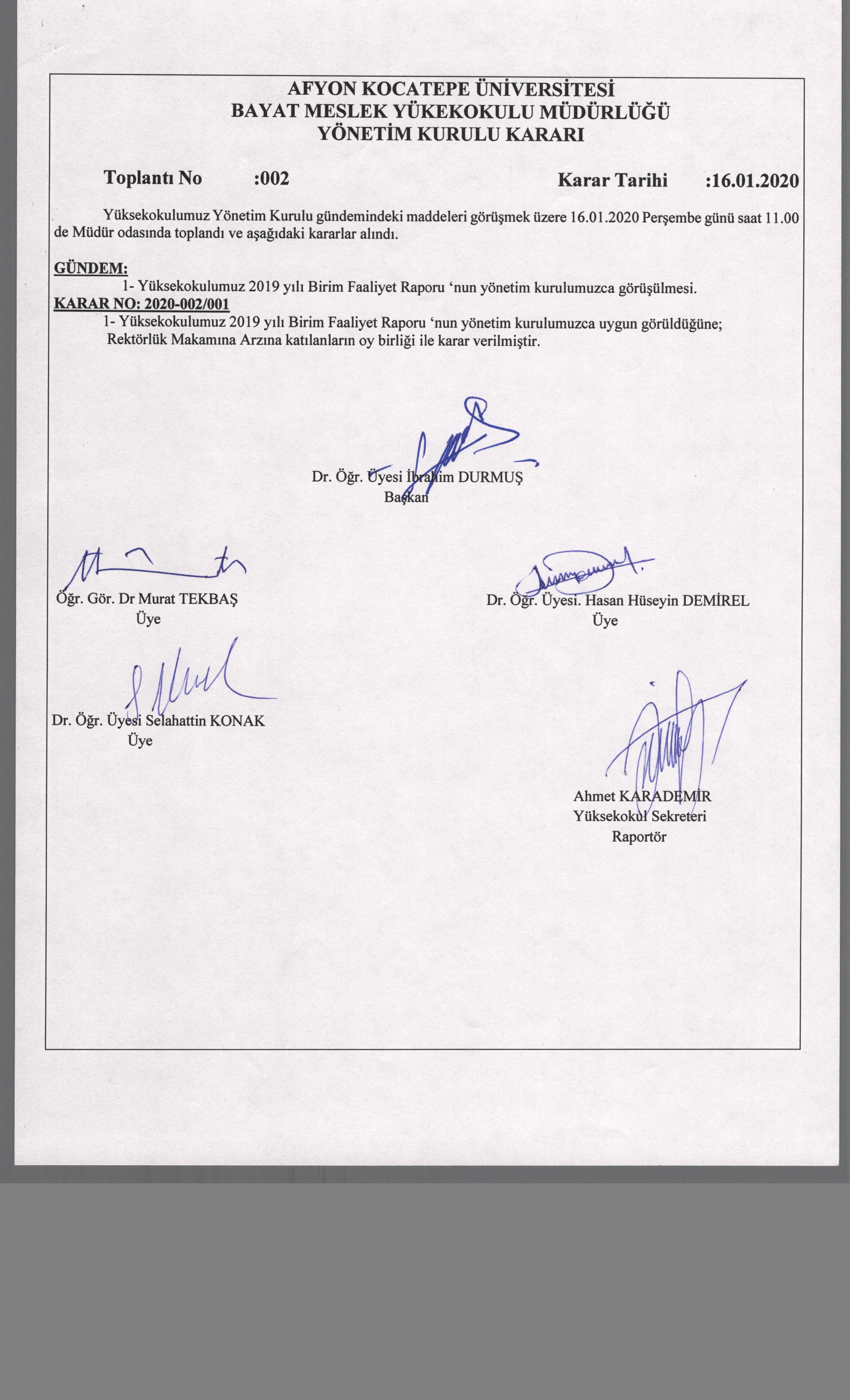 HİZMET ALANLARIALAN (m2)Eğitim 3190Kütüphane    30Toplantı, Semir ve Konferans Salonu    90Sosyal Alanlar    90Açık Spor Tesisleri  250İdari  200TOPLAM 3850EĞİTİM VE ARAŞTIRMAALANLARIEĞİTİM VE ARAŞTIRMAALANLARIKAPASİTESİKAPASİTESİKAPASİTESİKAPASİTESİKAPASİTESİKAPASİTESİTOPLAMEĞİTİM VE ARAŞTIRMAALANLARIEĞİTİM VE ARAŞTIRMAALANLARI0-5051-7576-100101-150151-250251 ve üzeriTOPLAMSınıfSınıf  7  2   9Diğer Eğitim AlanlarıDiğer Eğitim AlanlarıLaboratuvarlarEğitim  2  2LaboratuvarlarAraştırma  1  1LaboratuvarlarDiğerTOPLAMTOPLAM  3  7  2 12HİZMET ALANISAYIALAN (m2)ODA BAŞINA DÜŞEN PERSONEL SAYISIPERSONEL BAŞINA DÜŞEN ALAN (m2)Akademik PersonelÇalışma Odası  7  120  1  17,14İdari Personel Çalışma Odası  7  195  1,57  17,70TOPLAM 14  315  2,57  34,84SALONLARKAPASİTESİKAPASİTESİKAPASİTESİKAPASİTESİKAPASİTESİKAPASİTESİTOPLAMSALONLAR0-5051-7576-100101-150151-250251 ve üzeriTOPLAMKonferans Salonu  1  1Toplantı SalonuTOPLAM  1   1ALAN ADISAYIOTURMAKAPASİTESİALAN (m2)Genel Kütüphane Alanı  1  10  30Grup Çalışma Odası  2  25  30TOPLAM  3  35  60SOSYAL ALANLARSOSYAL ALANLARSAYIALAN (m²)KAPASİTESOSYALKafeterya/ Kantin- ÇayOcağı  1  110  120SOSYALYemekhane (Personel+Öğrenci)  1   90  100SOSYALSinema SalonuBARINMALojmanlarBARINMAMisafirhanelerBARINMAOtelBARINMAYurtSPORAçık Spor TesisleriSPORKapalı Spor TesisleriDİĞER ALANLARBanka ŞubesiDİĞER ALANLARSendika ŞubesiDİĞER ALANLARÖSYM BürosuDİĞER ALANLARHediyelik Eşya MağazasıDİĞER ALANLARKuaförDİĞER ALANLARATMDİĞER ALANLARYiyecek OtomatıDİĞER ALANLARAçık OtoparkDİĞER ALANLARDiğerTOPLAMTOPLAMALAN ADISAYIALAN (m2)Çay Ocağı, Kafeterya vb.  1  15Toplantı Salonu  1  15Arşiv, Depo, Ambar vb.  5 150Mescit  1  30AtölyeKapalı Diğer Hizmet Alanları…TOPLAM  8 210DAYANIKLI TAŞINIRLARSAYITUTARTesis, Makine ve CihazlarTaşıtlarDemirbaşlar1873778,540.40TAŞIT CİNSİSAYIBisiklet  6OtomobilMinibüsKamyonKamyonetTOPLAM  6TEKNOLOJİK KAYNAK ADISAYIMasaüstü Bilgisayar  62Dizüstü Bilgisayar   5Tablet BilgisayarCep BilgisayarıProjeksiyon  16Slayt MakinesiYazıcı  13Fotokopi Makinesi   2Tarayıcı   2Faks   1SunucuYazılımTepegözEpiskopBarkot Okuyucu   1Baskı Makinesi   1Fotoğraf MakinesiKamera   6Televizyon   3Müzik SetiTOPLAM  111UNVANSAYIProf. Dr.Doç Dr.Dr. Öğr. Üyesi   4Araştırma GörevlisiÖğretim Görevlisi   5TOPLAM   9PROGRAM ADIPROF. DR.DOÇENT DR.DR. ÖĞR. ÜYESİARŞ.GÖR.ÖĞR.GÖR.TOPLAMİşletme Yönetimi  1  1  2Dış Ticaret  1  1İnsan Kaynakları Yönetimi  1  1Laborant Veteriner Sağlık  3  3TOPLAM  4  3  721-25YAŞ26-30YAŞ31-35YAŞ36-40YAŞ41-50YAŞ51 YAŞ ÜZERİTOPLAMORT. YAŞÖğretim ÜyesiSayısı  3  2Öğretim ÜyesiOranı (%)Diğer Öğretim Elemanı Sayısı  2  2Diğer ÖğretimElemanı Oranı(%)Topl. PersonelSayısı  5  4Ak. Pers.Oranı (%)KIDEM ARALIĞI1–3YIL4–6YIL7–10YIL11–15YIL16–20YIL21-24YIL25 YILÜZERİTOPLA MÖğretim Üyesi Sayısı  3  2  5Öğretim Üyesi Oranı (%)Diğer Öğretim Elemanı Sayısı  1  1  2  4Diğer Öğretim Elemanı Oranı(%)Toplam Akademik PersonelSayısı  1  1  5  2  9Toplam Akademik PersonelOranı (%)UNVANKADINKADINERKEKERKEKTOPLAM PERSONELUNVANSayıOran (%)SayıOran (%)TOPLAM PERSONELProf. Dr.Doç Dr.Dr. Öğr. Üyesi  2 50  2  50  4Araştırma GörevlisiÖğretim Görevlisi  1 25  4  75  5TOPLAM  3  6  9UNVANBEŞERİ VE SOSYAL BİLİMLER TEMEL ALANISAĞLIK BİLİMLERİTEMEL ALANIDOĞA VE MÜHENDİSLİK BİLİMLERİ TEMEL ALANIProf. Dr.Doç Dr.Dr. Öğr. Üyesi   1  3Araştırma GörevlisiÖğretim Görevlisi  5TOPLAM  6  3KADRO SINIFIKADROLUÇALIŞANBAŞKA KURUMLARA/ BİRİMLERE GÖREVLENDİRİLEN PERSONEL SAYISIBAŞKA KURUMLARDAN/ BİRİMLERDEN GÖREVLENDİRİLE N PERSONEL SAYISIFİİLİ ÇALIŞAN PERSONEL SAYISIGenel İdari Hizmetler  2Sağlık HizmetleriTeknik HizmetlerAvukatlık HizmetleriYardımcı HizmetlerSözleşmeli MemurDaimi İşçi  8TOPLAM18-25YAŞ26-30YAŞ31-35YAŞ36-40YAŞ41-50YAŞ51 YAŞ VEÜZERİTOPLAMORTALAMAYAŞKişi Sayısı 5  2  2  1  10   40,5Oran (%) 50 40   40  10  1001-3YIL4-6YIL7-10YIL11-15YIL16-20YIL21-24 YIL25 YIL VEÜZERİTOPLAMKişi Sayısı  8  1  1  10Oran (%)  80  10  10KADRO SINIFIKADINKADINERKEKERKEKTOPLAM PERSONELKADRO SINIFISAYIORAN (%)SAYIORAN (%)TOPLAM PERSONELGenel İdari Hizmetler  2  100  2Sağlık HizmetleriTeknik HizmetlerAvukatlık HizmetleriYardımcı HizmetlerSözleşmeli MemurDaimi İşçi  2 25 6  75 8TOPLAM  2  8  10İLK- ÖĞRETİMORTA-ÖĞRETİMÖNLİSANSLİSANSYÜKSEKLİSANSDOKTORATOPLAMKişi Sayısı  5  3  2  10Oran (%)  50  30  20ADI SOYADITARİHEĞİTİM YERİEĞİTİM KONUSUEĞİTİM SÜRESİHasan BARDAKCI17.01.2019Enformatik Bölüm BaşkanlığıAzami Öğrenim Süresini Dolduran Öğrenciler Hk.   4 SaatPROGRAMIN ADIKuruluş YılıÖn LisansÖn Lisans (İ.Ö.)Ön Lisans (Uzaktan)TOPLAM  İşletme Yönetimi  2006  1  1  İşletme Yönetimi   2007  1  1  Dış Ticaret  2006  1  1  Dış Ticaret   2007  1  1  İnsan Kaynakları Yönetimi  2008  1  1  Laborant ve Veteriner Sağlık  2013  1  1  Laborant ve Veteriner Sağlık  2017  1  1TOPLAM  4  3  7I.I.I.II.II.II.UZAKTANUZAKTANUZAKTANTOPLAMPROGRAMIN ADIÖĞRETİMÖĞRENCİÖĞRETİMÖĞRENCİÖĞRETİMÖĞRENCİÖĞRETİMÖĞRENCİÖĞRETİMÖĞRENCİÖĞRETİMÖĞRENCİÖĞRETİMÖĞRENCİÖĞRETİMÖĞRENCİÖĞRETİMÖĞRENCİTOPLAMTOPLAMTOPLAMÖĞRENCİSAYISISAYISISAYISISAYISISAYISISAYISISAYISISAYISISAYISISAYISIİÇİNDEKİKETKETKETKETORANIİnsan Kaynakları Yönetimi  47  24  71   3   1   4  50   25   75  23.2Laborant  Veteriner Ve Sağlık  54  74 128  49  44  93 103 118 221  68.6Dış Ticaret   3   9   12   2   2   4   5   11   16    5.9İşletme Yönetimi   4   3    7    1    1   4     4     8    2.4İşletme   2    2    2     2    0.6TOPLAM 108 112  220   54   448 102  162 160 322TEMEL ALAN ADIÖĞRENCİ SAYISIORAN (%)Beşeri ve Sosyal Bilimler Temel Alanı10131.37Sağlık Bilimleri Temel Alanı22168.63Doğa ve Mühendislik Bilimleri Temel AlanıTOPLAM322İL ADIÖĞRENCİ SAYISIİL ADIÖĞRENCİ SAYISIAdana  9Antalya  6Afyon50Ardahan  2Ağrı  1Balıkesir 11Aksaray  6Bartın  1Ankara  6Bilecik  3Bitlis  1Erzincan  1Bolu  2Erzurum  4Burdur  3Eskişehir  4Bursa 13Gaziantep  3Çankırı  1Giresun  1Çorum  5Hatay  4Denizli  7Isparta  9Diyarbakır  4Muş  4Elazığ  1Nevşehir  2İzmir  3Niğde  1Kahramanmaraş  3Ordu  1Karabük  2Osmaniye  1Karaman  4Sakarya  2Kars  4Samsun  4Kastamonu  2Sivas  2Kayseri  4Şanlıurfa  4Kırıkkale  1Tokat  3Kırşehir 11Uşak  6Kilis  1Van  1Kocaeli  2Yozgat  5Konya 20Zonguldak  2Kütahya 15Aydın  7Malatya  3Düzce  1Manisa 16İstanbul  1Mardin  3Kırklareli  2Mersin  7Yalova  1Muğla  8Artvin  1Çanakkale  1GENEL TOPLAM322PROGRAMIN ADIYKS KONTENJANIYKS SONUCU YERLEŞEN ÖĞRENCİ SAYISIBOŞ KALAN KONTENJANDOLULUK ORANI (%)İnsan Kaynakları Yönetim3030100Laborant ve Veteriner  Sağlık N.Ö.5555100Laborant ve Veteriner  Sağlık 2.Ö.4545100TOPLAM130130BAŞARI SIRALAMASISAYIORAN (%)İlk 10.00010.001-20.00020.001-50.00050.001-100.000100.001- 150.000150.001-200.000200.001-250.000250.001 +117100TOPLAM117100GELEN ÖĞRENCİSAYIYatay GeçişDikey GeçişDiğer GeçişTOPLAMGİDEN ÖĞRENCİSAYIYatay Geçiş3Dikey GeçişDiğer GeçişTOPLAM3STAJ TÜRÜSAYIZorunlu Staj103İsteğe Bağlı StajTOPLAM103PROGRAMIN ADIMEZUN DURUMUNDAKİ ÖĞRENCİ SAYISIMEZUN ÖĞRENCİSAYISIMEZUN ORANI (%)Dış Ticaret33100Dış Ticaret 2.Ö.55100İnsan Kaynakları N.Ö.231982İnsan Kaynakları 2.Ö.9555İşletme Yönetimi14750Laborant ve Veteriner Sağlık N.Ö.423173Laborant ve Veteriner Sağlık2.Ö.1818100TOPLAM1148877DEĞERLENDİRME KRİTERLERİSAYISCI, SSCI ve AHCI,CPCI-S, CPCI-SSH, ESCI içindeki indeks ve özler tarafından taranan dergilerde yayımlanan teknik not, editöre mektup, tartışma, örnek olay sunumu ve özet türünden yayınlar dışındaki makalelerin sayısı. (Web of Science Veri Tabanı Verilerine Göre)1SCI, SSCI ve AHCI,CPCI-S, CPCI-SSH, ESCI içindeki indeks ve özler tarafından taranan dergilerde yayımlanan teknik not, editöre mektup, tartışma, örnek olay sunumu ve özet türünden yayınların sayısı. (Web of Science Veri Tabanı Verilerine Göre)12TOPLAM13FAALİYETSAYISeminer3SergiProgram Eğitimi1PanelKonferans2KonserKursFilm Gösterimi / BelgeselSöyleşi / DinletiTiyatroSempozyum3Kongre2ToplantıFestivalTören2YürüyüşÇalıştayProje ÇalışmalarıÖzel GünlerGezi…..GENEL TOPLAM13BURS ADIYARARLANAN ÖĞRENCİ SAYISIYemek Bursu5BÖLÜMSAYIÇALIŞTIĞI BİRİMİnsan Kaynakları Yönetimi1BAYAT MYOLaborant ve Veteriner Sağlık2BAYAT MYOTOPLAMİŞİN ADIDOĞRUDAN TEMİNTÜRÜDOĞRUDAN TEMİN ŞEKLİDOĞRUDAN TEMİN TARİHİİçecek AlımlarıMal Alımı4734 Kapsamında 22-d*(Parasal Limit Kapsamında)30.07.2019Kırtasiye Malzemesi AlımlarıMal Alımı4734 Kapsamında 22-d*(Parasal Limit Kapsamında)30.07.2019Temizlik Malzemesi AlımlarıMal Alımı4734 Kapsamında 22-d*(Parasal Limit Kapsamında)30.07.2019Okul Bakım ve Onarım GiderleriMal Alımı4734 Kapsamında 22-d*(Parasal Limit Kapsamında)30.07.2019Akaryakıt ve Yağ AlımlarıMal Alımı4734 Kapsamında 22-d*(Parasal Limit Kapsamında)26.07.2019Stratejik AmaçlarStratejik HedeflerStratejik Amaç-1  Eğitimde kaliteHedef-1 Nitelikli işgücü sağlamakStratejik Amaç-1  Eğitimde kaliteHedef-2 Öğretim kalitesini yükseltmekStratejik Amaç-1  Eğitimde kaliteHedef-3 Çağdaş teknolojik olanaklardan yararlanmakStratejik Amaç-2   Üniversitemizin kurumsal amaçlarına uyumHedef-1 Diğer birimlerle işbirliğine gitmekStratejik Amaç-2   Üniversitemizin kurumsal amaçlarına uyumHedef-2 Genel hedeflere uyum politikası izlemekTERTİPKBÖTOPLAM BÜTÇE ÖDENEĞİ (TBÖ)HARCAMAKBÖ’YE GÖRE HARCAMA (%)TBÖ’YE GÖRE HARCAMA (%)09.4.1.00-2-01.11.282.800,001.282.800,00972.093,2309.4.1.00-2-02.1159.200,00159.200,00127.784,5009.4.1.00-2-02.42.400,002.677,802.677,8009.4.1.00-2-03.221.400,0010.138,009.764,3009.4.1.00-2-03.33.400,004.600,003.871,6409.4.1.00-2-03.72.400,001.988,301.988,3009.4.1.00-2-03.82.200,002.200,002.147,6009.4.1.07-2-01.18.800,0035.924,0635.851,80TOPLAM1.482.600,001.499.528,161.156.179,17GELİRİN TÜRÜTOPLAM CARİ GİDERTOPLAM ÖĞRENCİSAYISIÖĞRENCİ BAŞINA DÜŞEN CARİ HİZMET MALİYETİHazine YardımıÖz GelirTOPLAMPERFORMANS GÖSTERGESİSONUÇP.G. 1.1.1.Akreditasyon süreci başlatılan program sayısı1P.G. 1.1.2. Akran değerlendirilmesi yapılan program sayısının biriminizde bulunan toplam program sayısına oranı (%)0P.G. 1.2.1. Hizmet içi eğitime (eğiticilerin eğitimi) katılan öğretim elemanı sayısının biriminizde görev yapan toplam öğretim elemanı sayısına oranı (%)0P.G. 1.2.2. Ders veren öğretim elemanı başına düşen öğrenci sayısı46P.G. 1.2.3. Değişim programlarına katılan öğretim elemanı sayısının biriminizde görev yapan toplam öğretim elemanı sayısına oranı (%)0P.G. 1.3.1. Uluslararası öğrenci sayısının toplam öğrenci sayısına oranı (%)0P.G. 1.3.2. Biriminizin sorumlu olduğu ya da işbirliği yaptığı uluslararası etkinlik sayısı0P.G. 1.3.3. Uluslararası değişim programları kapsamında biriminize gelen öğrenci sayısı0P.G. 1.4.1. (3+1) sisteminin uygulandığı program sayısı0P.G. 1.4.3. Öğrencilerin mesleki gelişim ve kariyerlerine yönelik eğitsel etkinliklerin sayısı0P.G. 1.4.4. Ulusal ve uluslararası değişim programları kapsamında biriminizden giden öğrenci sayısı0P.G. 1.4.5. Mezun öğrenci sayısının mezun olabilme durumuna gelen öğrenci sayısına oranı11P.G. 2.1.1. Üniversite mali kaynaklarıyla tamamlanan proje sayısı0P.G. 2.1.2. Üniversite dışı ulusal kurum ve kişilerden sağlanan mali kaynaklarla tamamlanan projesayısı0P.G. 2.1.3. Uluslararası kurum ve kişilerden sağlanan mali kaynaklarla tamamlanan proje sayısı0P.G. 2.1.4. Öğretim üyesi başına düşen uluslararası yayın sayısı (Web of Science)19P.G. 2.1.5. Öğretim üyesi başına düşen uluslararası atıf sayısı (Web of Science)21.6P.G. 2.3.4. Üniversite adına tescil edilen toplam patent/ faydalı model/ marka sayısı0P.G. 2.3.5 Üniversite adına tescil edilen ticarileşmiş toplam patent/ faydalı model /marka sayısı0P.G. 3.2.1. Dış danışma kurulları ile yapılan yıllık toplantı sayısı0P.G. 3.2.2. Halka açık sosyal faaliyetlerin sayısı0P.G. 3.2.3. Çevre duyarlılığı kapsamında dış paydaşlarla yapılan etkinlik sayısı0P.G. 3.2.4. Üniversiteyi tanıtıcı ziyaret sayısı3P.G. 3.3.2. Mezunlara yönelik düzenlenen etkinlik sayısı0P.G. 3.3.3. Kariyer sahibi mezunlarımızın katılımıyla gerçekleştirilen etkinlik sayısı1P.G. 4.2.1. Kurum tarafından verilen hizmet içi eğitime katılan personel sayısının biriminizdeçalışan toplam personel sayısına oranı (%)3P.G. 4.2.2. İdari personelin ortalama eğitim düzeyi (İlköğretim=1, Ortaöğretim=2, Ön Lisans=3,Lisans=4, Lisansüstü=5)4P.G. 4.2.3. Norm kadro çalışması sonucu tespit edilen akademik personel sayısının karşılanmaoranı(%)50P.G. 4.2.4. Norm kadro çalışması sonucu tespit edilen idari personel sayısının karşılanma oranı(%)0P.G. 4.2.5. Norm kadro çalışması sonucu tespit edilen işçi sayısının karşılanma oranı(%)0P.G. 4.3.1. Mali konulara ilişkin verilen eğitimlere katılan sorumlu personel sayısı2P.G. 4.3.4. Döner sermaye gelirleri (₺)0P.G. 4.4.3. Taşınırların etkin kullanım oranı [100- (Kayıttan düşen taşınırlar/Mevcut taşınırlar x 100)]100